BILL- ENZYME GRAPHSEXPLAIN why the following graphs have the shape they do.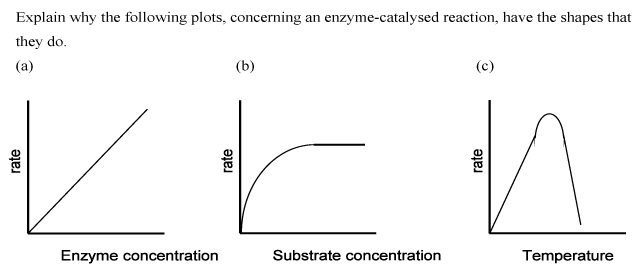 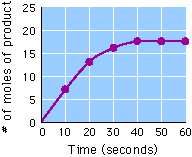 What is the rate, in moles/second, over the 
interval from 0 to 10 seconds?What is the rate, in moles/second, over the 
interval from 40 to 50 seconds?
Why does this graph level off after 4 minutes?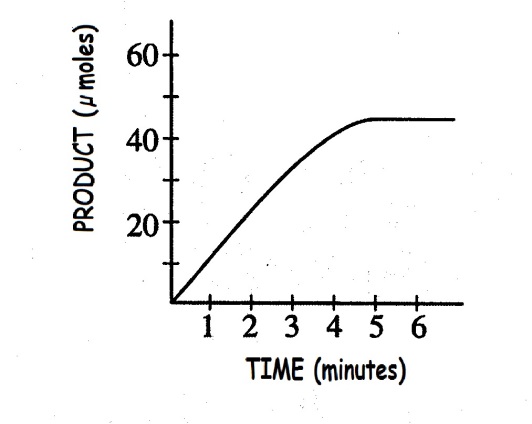 
PREDICT what the graph would look like if TWICE as 
much enzyme was added
At which temperature does enzyme A perform best?  
 


At which temperature does enzyme B perform best?  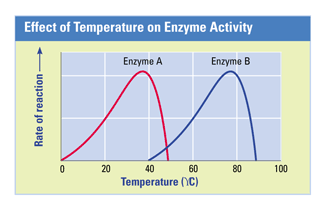 

One of these enzymes is found in humans and the other in 
thermophilic (heat-loving) bacteria, 
Hypothesize which enzyme comes from which organism.  EXPLAIN YOUR ANSWER



Why does the rate of the reaction catalyzed by enzyme A slow down at 
temperatures above 40°C.Pepsin is an enzyme that works in the 
stomach to break down proteins.
Which graph do you think represents pepsin?
EXPLAIN YOUR ANSWER
E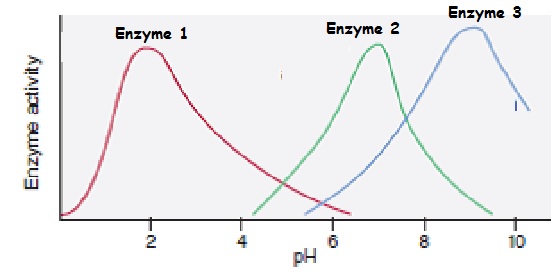 